STATISTIKA FINANCOVÁNÍ BYDLENÍ České bankovní asociace Září 2020: Teplé září – říjen se mračí.---IndexRPSN ČBAIndexRPSN ČBA (průměrná RPSN) podle statistiky ČNB byla za září u hypotečních úvěrů na bydlení 2,28 %. Oproti srpnu 2020 klesla průměrná RPSN o 0,06 procentního bodu. V září 2019 byla 2,67 %, tudíž v září 2020 došlo ke snížení za rok o 0,39 procentního bodu. To je snížení měsíční splátky u průměrné hypotéky o 910 Kč.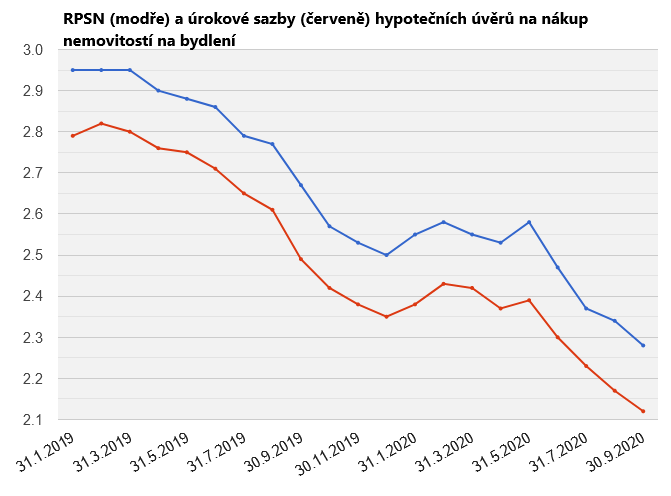                                                                          (Zdroj: Statistika ARAD, ČNB)       Vladimír Staňura, hlavní poradce ČBA:RPSN nadále klesá. To zlevňuje hypotéky pro spotřebitele a motivuje je k refinancování. Rozdíl mezi RPSN 
a úrokovými sazbami se v tuto chvíli pohybuje kolem 0,16 procentního bodu. To je dobrý důvod pro spotřebitele srovnávat nabídky bank ne podle úrokových sazeb, ale právě podle RPSN.---Nové úvěry na bydlení Skutečně nové hypoteční úvěry na bydlení od bank a stavebních spořitelen dosáhly v září 2020 celkového objemu 18,8 mld. korun. To je o 1,7 mld. korun, tj. o 10 % více než v srpnu 2020. Je to o 5,3 mld. korun, tj. o 40 % !!! více než v září 2019.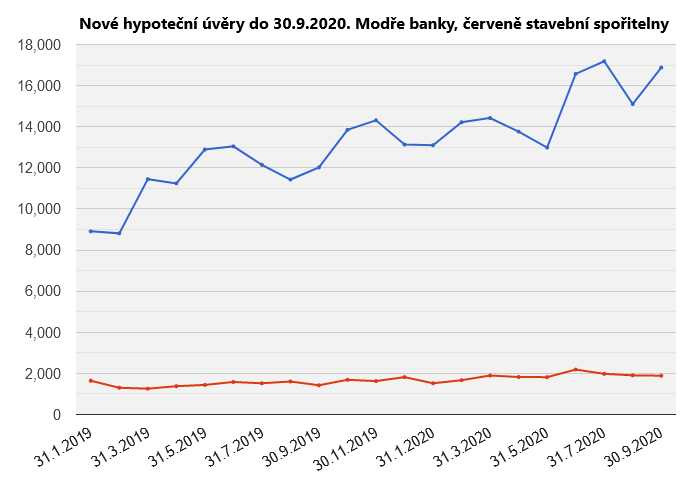                                                                                                (Zdroj: Statistika ARAD, ČNB)Vladimír Staňura, hlavní poradce ČBA:Hypoteční úvěry pokračují v silných prodejích. Září bylo jedním z historicky nejsilnějších měsíců. Platí to zatím 
i o celém letošním roku. Za prvních 9 měsíců se prodalo za 151 mld. korun hypoték. Extrapolací na celý rok dojdeme k číslu 201 mld. korun. Do letoška byl z hlediska objemů rekordní rok 2018, kdy se prodalo hypoték za 187 mld. korun.Nadále platí, že za neuvěřitelnými výsledky stojí nízké a snižující se RPSN a úrokové sazby. Výrazný vliv má bezpochyby také „útěk“ do bezpečí, kdy v nejistých dobách je investice do vlastního bydlení, popř. do investiční nemovitosti sázka na jistotu. Kromě toho při neustálých zprávách o zadlužování státu a zadlužování budoucích generací je vlastnění nemovitosti více a více vnímáno jako dobré zajištění na stáří. Zmíním také ještě zrušení daně z nemovitosti. Při průměrné hypotéce 2,8 mil. korun jsou 4 %, které daň činila, 112 tis. korun a je to další dodatečný stimul pro zájemce o nemovitost a hypoteční úvěr.---Refinancování úvěrů na bydleníRefinancování hypotečních úvěrů od bank a stavebních spořitelen (tj. přechod k jiné bance) za září výrazně vzrostlo na 4,4 mld. korun. To je historicky druhý nejsilnější měsíc za listopadem 2016, kdy refinancování dosáhlo 4,8 mld. korun. Vladimír Staňura, hlavní poradce ČBA:Takto vysoký objem refinancování byl očekávatelný. Je dán nízkým RPSN, kdy klienti bank mají možnost refinancovat si hypotéku za lepších podmínek. Pokud RPSN zůstane nízké, budeme vidět vysoké objemy refinancování i v příštích měsících. Objem refinancování k objemu nových hypotečních úvěrů je 23 %. To je velmi, velmi vysoké číslo. Špatně pro banky, dobře pro spotřebitele.*Pozn. k metodice: Jedná se o nové, refinancované, refixované či konsolidované úvěry od bank i stavebních spořitelen celkem.